







A1 Doctors Surgery Information Sheet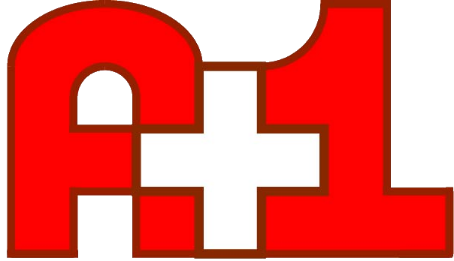 

Surgery Hours: 
Monday and Tuesday - 9am to 9pm
Wednesday - 2pm to 9pm
Thursday - 5pm to 9pm
Friday – 9am to 9pm
Saturday – Closed
Sunday - 10am to 2pm

Practice Doctors:
Dr Abdul Hadi Shikrani
(MBBS, FRACGP, ACRRM, 
Member of Australian College of Aesthetic Medicine)

Practice Services:
Bulk-Billed Services:
*General Health
*Immunisations
*Skin Cancer Checks
*Chronic Disease Management
*COPD & Asthma Care
*Family Planning
*Ear Syringing
*Gynaecology
*Antenatal Care

Other Specialised Services (Private-Billed):
*Anti-Wrinkle Injections
*Circumcision
*Platelet Rich Plasma Treatment
*Fillers

Appointments:
Please phone the clinic on 93241533 to schedule an appointment, alternatively we also take bookings online from Health Engine.

Walk-in appointments:
Patients whom walk in without an appointment scheduled will be given the first available consultation, this may require some waiting.






Address: 144 Jukes Road, Fawkner 3060 VIC
Phone: (03) 9324 1533
Email: reception@a1doctorssurgery.com.au




After Hours and Emergency:
For after-hours care, please call -
For emergencies, please call 000

Communication/Telephone Policy:
Patients of our practice are able to obtain timely advice or information related to their clinical care via telephone when the GP determines it is clinically safe and that a face-to-face consultation is unnecessary for the patient. 

Test Results:
If you have been sent for a test, please wait 2-3 days for the results to be received. If the results are urgent or need discussing, we will contact you to make an appointment with the next available doctor.

Management of Patient Health Information:
Our practice is committed to maintaining the confidentiality of your personal health information. For more detail, please ask reception staff to see a copy of our Privacy Policy. 

Patient Feedback:
Please feel free to speak to your doctor or reception staff if you have any suggestions or are unhappy with our service. We also have a patient feedback form you may fill out, please ask reception for a copy. Alternatively, you may prefer to contact the Health Services Commissioner on 1300-582-113.
